Ecole Saint Joseph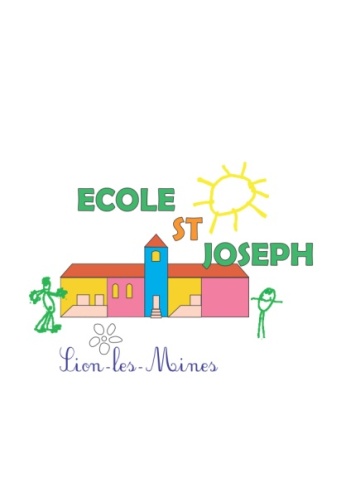 6, Rue des Mues44590  Sion les MinesA Sion les Mines, le lundi 14 janvier 2019.Objet : rappel avant la classe de neige.Madame, Monsieur, les enfants,La classe de neige approche. Quelques rappels avant notre départ :Pour le jeudi 31 janvier 2019  Journée VALISEVotre enfant arrive à l’école avec sa valise. Elle sera dans un premier temps déposée dans la salle de motricité des GS-CP. Les nom et prénom de votre enfant doivent apparaître clairement sur la valise.La fiche « Trousseau de classe de neige » ainsi qu’une enveloppe avec l’argent de poche éventuelle sont déposés en évidence dans la valise. Pour rappel, maximum 15 euros d’argent de poche. L’argent sera retiré des valises le jeudi matin.Penser à un sac de linge sale : idéalement une taie d’oreiller.Veiller à l’étiquetage des vêtements.Les valises restent à l’école jusqu’au départ.Pour le dimanche 3 février 2019 Journée de départArrivée des enfants à l’école à 5 heures.Nous mettrons les valises dans la soute du car.Votre enfant arrive avec un petit sac dans lequel il a son petit déjeuner (éviter le mélange lait / Jus d’orange) son repas du midi et son goûter, le tout  sans vaisselle et avec un minimum de déchets.Dans son sac, il aura également une trousse avec quelques crayons de couleur et/ou feutre + crayons divers pour compléter son carnet de voyage pendant le séjour.L’enfant peut aussi avoir des petits jeux, de la lecture, de la musique ; Pour rappel, les consoles de jeux ainsi que les téléphones portables avec ou sans carte sim sont interdits.Pendant le séjourVous aurez quotidiennement des nouvelles de votre enfant via le site internet et la page facebook de l’école.https://stjosephsion.fr multi-âges / classe de neige.https://www.facebook.com/joseph.sionlesmines.3Pour le samedi 9 février 2019  Retour à Sion Les MinesArrivée entre 10 heures et 11 heures le matin (informations précises via le site internet de l’école + facebook ).David Charpentier